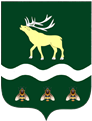 АДМИНИСТРАЦИЯЯКОВЛЕВСКОГО МУНИЦИПАЛЬНОГО ОКРУГА ПРИМОРСКОГО КРАЯ ПОСТАНОВЛЕНИЕ Об утверждении Порядка разработки и утверждения бюджетного прогноза Яковлевского муниципального округа на долгосрочный периодВ соответствии с Бюджетным кодексом Российской Федерации, на основании Устава Яковлевского муниципального округа, решения Думы Яковлевского муниципального округа от 31.10.2023 № 143-НПА "О бюджетном устройстве, бюджетном процессе и межбюджетных отношениях в Яковлевском муниципальном округе" Администрация Яковлевского муниципального округаПОСТАНОВЛЯЕТ:Утвердить прилагаемый Порядок разработки и утверждения бюджетного прогноза Яковлевского муниципального округа на долгосрочный период.Признать утратившим силу постановление Администрации Яковлевского муниципального района от 11.08.2016 № 239 «Об утверждении Порядка разработки и утверждения бюджетного прогноза Яковлевского муниципального района на долгосрочный период".Разместить настоящее постановление на официальном сайте Яковлевского муниципального округа.Контроль исполнения настоящего постановления оставляю за собой. Глава  Яковлевского                                                                                                 муниципального округа                                                                   А.А. КоренчукУТВЕРЖДЕНпостановлением АдминистрацииЯковлевского муниципального округаот _______________ № ______-паПОРЯДОКРАЗРАБОТКИ И УТВЕРЖДЕНИЯ БЮДЖЕТНОГО ПРОГНОЗАЯКОВЛЕВСКОГО МУНИЦИПАЛЬНОГО ОКРУГА НА ДОЛГОСРОЧНЫЙ ПЕРИОДНастоящий порядок определяет правила разработки и утверждения, период действия, требования к составу и содержанию бюджетного прогноза Яковлевского муниципального округа на долгосрочный период (далее - Бюджетный прогноз).Бюджетный прогноз разрабатывается каждые три года и утверждается на шесть лет.Разработка Бюджетного прогноза (изменение Бюджетного прогноза) осуществляется Финансовым управлением Администрации Яковлевского муниципального округа на основе прогноза (изменений прогноза) социально-экономического развития Яковлевского муниципального округа на долгосрочный период (далее - Долгосрочный прогноз).Бюджетный прогноз может быть изменен с учетом изменения Долгосрочного прогноза и принятого решения Думы Яковлевского муниципального округа о бюджете Яковлевского муниципального округа на очередной финансовый год и плановый период без продления периода его действия.3. Бюджетный прогноз включает:а) прогноз основных характеристик бюджета Яковлевского муниципального округа, а также показатели объема муниципального долга Яковлевского муниципального округа;б) предельные расходы на финансовое обеспечение реализации муниципальных  программ Приморского края на период их действия и непрограммных направлений деятельности;в) основные подходы к формированию бюджетной политики Яковлевского муниципального округа на долгосрочный период.4. В целях формирования Бюджетного прогноза (проекта изменений Бюджетного прогноза) управление экономического развития Администрации Яковлевского муниципального округа направляет в Финансовое управление Администрации Яковлевского муниципального округа:в срок до 1 октября текущего финансового года параметры Долгосрочного прогноза (изменения Долгосрочного прогноза) и пояснительную записку к ним;в срок до 1 ноября текущего финансового года уточненные параметры Долгосрочного прогноза (изменения Долгосрочного прогноза) и пояснительную записку к ним.5. Администрация Яковлевского муниципального округа утверждает направленный Финансовым управлением Администрации Яковлевского муниципального округа  Бюджетный прогноз (проект изменений Бюджетного прогноза) в срок, не превышающий двух месяцев со дня официального опубликования решения Думы Яковлевского муниципального округа о бюджете Яковлевского муниципального округа на очередной финансовый год и плановый период.от01.02.2024с. Яковлевка№73-па